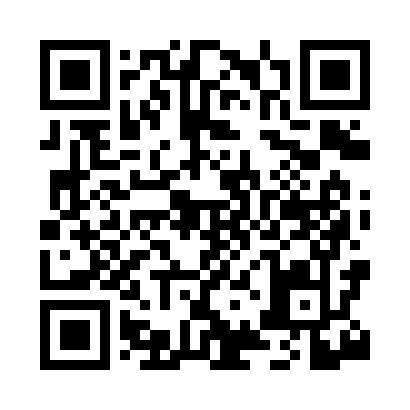 Prayer times for Diana Center, New York, USAMon 1 Jul 2024 - Wed 31 Jul 2024High Latitude Method: Angle Based RulePrayer Calculation Method: Islamic Society of North AmericaAsar Calculation Method: ShafiPrayer times provided by https://www.salahtimes.comDateDayFajrSunriseDhuhrAsrMaghribIsha1Mon3:325:231:065:138:4910:392Tue3:335:231:065:138:4810:393Wed3:345:241:065:138:4810:384Thu3:355:251:065:138:4810:385Fri3:365:251:075:138:4710:376Sat3:375:261:075:138:4710:367Sun3:385:271:075:138:4710:358Mon3:395:271:075:138:4610:359Tue3:405:281:075:138:4610:3410Wed3:415:291:075:138:4510:3311Thu3:425:301:075:138:4510:3212Fri3:445:311:085:138:4410:3113Sat3:455:311:085:138:4310:3014Sun3:465:321:085:138:4310:2915Mon3:485:331:085:128:4210:2716Tue3:495:341:085:128:4110:2617Wed3:505:351:085:128:4110:2518Thu3:525:361:085:128:4010:2419Fri3:535:371:085:128:3910:2220Sat3:555:381:085:128:3810:2121Sun3:565:391:085:118:3710:1922Mon3:585:401:085:118:3610:1823Tue3:595:411:085:118:3510:1624Wed4:015:421:085:108:3410:1525Thu4:025:431:085:108:3310:1326Fri4:045:441:085:108:3210:1227Sat4:065:451:085:098:3110:1028Sun4:075:461:085:098:3010:0829Mon4:095:471:085:098:2910:0730Tue4:105:481:085:088:2810:0531Wed4:125:491:085:088:2610:03